 DREDGING INFORMATIONNote: Should the Maritime Administration be unable to perform Dredging services, applicant(s) will be informed via official correspondence and be requested to complete form M-P-HS-9a and submit same to:-Director GeneralMaritime Administration DepartmentLot 1 Battery Road, Kingston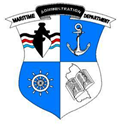 MARITIME ADMINISTRATION DEPARTMENTAPPLICATION FOR DREDGING FORM (MARAD CONDUCTED WORKS)APPLICANT or CONSULTANTNote name of additional applicants or consultants below APPLICANT or CONSULTANTNote name of additional applicants or consultants below CompanyContact Person:AddressTitleEmailPhoneOfficer in Charger/ Project Manager Name:FaxTENANT (if different from above)TENANT (if different from above)Tenant NameTitleCompanyPhoneAddressEmailCityCell:Officer in Charger/ Project Manager Name:DREDGING SITE□ Individual                    □ Legal Entity                    □ Government                       □ Non-profit□ Other ( Please provide description):____________________________________________________________Note: You will need to provide a copy of legal interest with this application (e.g., title, lease, deed and easement).DREDGINGComplete this section only if dredging is proposed. If dredging is new (“capital dredging”), the Project Permit fee applies. Type of dredging   □ NEW (Capital)                             □ RENEWAL (Maintenance)                             □ OTHER Please ExplainDREDGING PARTICULARDREDGING PARTICULARDREDGING PARTICULARLocation of Facility:Location of Facility:Location of Facility:Length (m)Width (m)Area (m²) Average Depth (m) Propose Depth (m)Proposed date of Commencement:SUPPORTING DOCUMENTSSUPPORTING DOCUMENTSSUPPORTING DOCUMENTSA copy of detail hydrographic survey conducted within thirty (30) days to the proposed start date ( should include the area to be dredged)Proof of ownership (title, lease, transport etc.)                                                             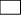 Facility Approval document to operate                    	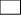 Other (If applicable)                       	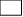 Note: You could be asked to supply other documents requested by the MARADA copy of detail hydrographic survey conducted within thirty (30) days to the proposed start date ( should include the area to be dredged)Proof of ownership (title, lease, transport etc.)                                                             Facility Approval document to operate                    	Other (If applicable)                       	Note: You could be asked to supply other documents requested by the MARADA copy of detail hydrographic survey conducted within thirty (30) days to the proposed start date ( should include the area to be dredged)Proof of ownership (title, lease, transport etc.)                                                             Facility Approval document to operate                    	Other (If applicable)                       	Note: You could be asked to supply other documents requested by the MARADI / we certify that I / we have reached the age of majority and the information provided in this application and supporting documentation is correct to the best of my/our knowledgeI / we certify that I / we have reached the age of majority and the information provided in this application and supporting documentation is correct to the best of my/our knowledgeApplicant Name:Tenant Name (when not applicant)Title:Title:Date:Date:Signature:Signature:FOR OFFICIAL USE ONLYFOR OFFICIAL USE ONLYFOR OFFICIAL USE ONLYMARAD provision of requested services :     Yes        NO    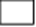 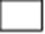  If no, please state reasons why MARAD is unable to provide service.MARAD provision of requested services :     Yes        NO     If no, please state reasons why MARAD is unable to provide service.MARAD provision of requested services :     Yes        NO     If no, please state reasons why MARAD is unable to provide service.Calculated Volume (m)Calculated Volume (m)Calculated Volume (m)Total hours:Total hours:Hours per day:Duration (days):Duration (days):Duration (days):Signature:Date:Date: